   Smer: Ginekološko – akušerska sestra   I godina   Udžbenik: Za prvi razred medicinske škole   Autori: A. Baljozović, S. Kostić, N. Baljozović   PITANJA: 	PRVI DEO1. Opšti zadaci, principi nege i sestrinstva; etika medicinskih sestaraVEŽBA 1.1. Upoznavanje pribora, aparata, sredstava2. Radna odeća i mere lične zaštiteDRUGI DEO1. Definicija i sadržaj zdr. zaštite2. Oblasti primarne, sekundarne i tercijarne zdr. zaštite3. Organizacija zdravstvene zaštite4. Unutrašnja organizacija zdravstvenih ustanova5. Organizacija ambulantno-polikliničkih ustanova6. Osobenosti fizičkog, psihičkog i socijalnog rasta i razvoja dece 7. Ustanove za zdravstvenu zaštitu dece8. Osobenosti organizacije dečijih bolnica i odeljenjaVEŽBA 2.1. Procena fizičkog rasta deteta2. Merenje telesne mase, dužine i visine deteta3. Merenje obimaglave i grudnog koša 4. Vođenje evidencije i statistike u dispanzerima5. Postupak pri prijemu i otpustu detetaVEŽBA 3.1. Prijem dece u stacionare zdr. ustanove2. Otpuštanje deteta iz zdr. ustanove3. Poseta bolesniku4. Priprema za lekarsku vizitu5. Pomoć pri pregledu bolesnika u posteljiTREĆI DEO1. Higijensko – tehnička zaštita u zdravstvenim organizacijama2. Mere higijensko – tehničke zaštitena radu i osnovni sanitarni propisi3. Intrahospitalne infekcije4. Primena metode asepse i antisepse5. SterilizacijaVEŽBA 4.1. Tehnika i metode dezinfekcije i sterilizacije2. Antiseptična sredstva3. Lična zaštita medicinske sestre4. Dezinfekcija ruku lekara i sestara5. Dezinfekcija prostorija u bolnici6. Dezinfekcija izlučevina bolesnika7. Dezinfekcija instrumenata, nameštaja, rublja, dečijih igačaka8. Čuvanje dezinfekcionih sredstava9. Praktična upustva za sterilizacijuČETVRTI DEO1. Opšta nega bolesnika – dece i odraslih2. Vrsta i organizacija zdravstvene nege3. Dnevne potrebe bolesnika4. Posmatranje i kontrola vitalnih funkcija5. Vitalni znaci i njihove osnovne karakteristike6. Bolesnička soba, postelje – vrste i delovi7. Položaj bolesnika u postelji8. Dekubitus9. Nega i zaštita novorođenčeta i odojčetaVEŽBA 5.1. Tehnika merenja, registrovanja i kontrole vitalnih znakova (telesna tem., pulsa, disanja i krvnog pritiskaVEŽBA 6. 1. Bolesnička postelja – nameštanje (jedna i dve osobe)2. Promena ličnog rublja bolesnikaVEŽBE 7.1. Položaj bolesnika u postelji; promena položaja2. Prenošenje bolesnika3. Ustajanje bolesnika iz postelje4. Održavanje lične higijene nepokretnih bolesnikaVEŽBA 8.1. Umivanje, kupanje, pranje prirodnih otvora, pranje kosePETI DEO1. Dijagnostičke i terapijske procedure2. Uzimanje materijala za dg. ispitivanja-dijagnostički testovi3. Zavoji i druga sredstva za previjanje bolesnika4. Tehnika izvođenja nekih terapijskih proceduraVEŽBA 9.1. Uzimanje sputumaza hemijski i bakteriološki pregled2. Uzimanje stolice za pregled3. Uzimanje mokraće za hemijski i bakteriološki pregledVEŽBA 10.1. Zavoji glave i lica, vrata2. Zavoji grudnog koša i gornjih ekstremiteta3. Zavoji trbuha i donjih ekstremiteta4. Upotreba marama i leukoplastaVEŽBA 11.1. Oralno davanje leka, tehnika i priprema deteta2. Priprema deteta za intramuskularno i intravensko davanje leka, primena infuzije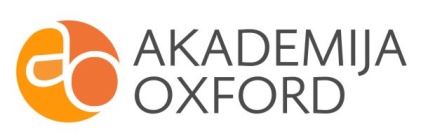 